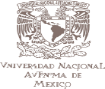 UNIVERSIDAD NACIONAL AUTÓNOMA DE MÉXICOUNIVERSIDAD NACIONAL AUTÓNOMA DE MÉXICOUNIVERSIDAD NACIONAL AUTÓNOMA DE MÉXICOUNIVERSIDAD NACIONAL AUTÓNOMA DE MÉXICOUNIVERSIDAD NACIONAL AUTÓNOMA DE MÉXICOUNIVERSIDAD NACIONAL AUTÓNOMA DE MÉXICOUNIVERSIDAD NACIONAL AUTÓNOMA DE MÉXICOUNIVERSIDAD NACIONAL AUTÓNOMA DE MÉXICOUNIVERSIDAD NACIONAL AUTÓNOMA DE MÉXICOUNIVERSIDAD NACIONAL AUTÓNOMA DE MÉXICOUNIVERSIDAD NACIONAL AUTÓNOMA DE MÉXICOUNIVERSIDAD NACIONAL AUTÓNOMA DE MÉXICOUNIVERSIDAD NACIONAL AUTÓNOMA DE MÉXICOUNIVERSIDAD NACIONAL AUTÓNOMA DE MÉXICOUNIVERSIDAD NACIONAL AUTÓNOMA DE MÉXICOUNIVERSIDAD NACIONAL AUTÓNOMA DE MÉXICOUNIVERSIDAD NACIONAL AUTÓNOMA DE MÉXICOUNIVERSIDAD NACIONAL AUTÓNOMA DE MÉXICOUNIVERSIDAD NACIONAL AUTÓNOMA DE MÉXICOUNIVERSIDAD NACIONAL AUTÓNOMA DE MÉXICOUNIVERSIDAD NACIONAL AUTÓNOMA DE MÉXICOUNIVERSIDAD NACIONAL AUTÓNOMA DE MÉXICOUNIVERSIDAD NACIONAL AUTÓNOMA DE MÉXICOUNIVERSIDAD NACIONAL AUTÓNOMA DE MÉXICOUNIVERSIDAD NACIONAL AUTÓNOMA DE MÉXICOUNIVERSIDAD NACIONAL AUTÓNOMA DE MÉXICOUNIVERSIDAD NACIONAL AUTÓNOMA DE MÉXICOUNIVERSIDAD NACIONAL AUTÓNOMA DE MÉXICOUNIVERSIDAD NACIONAL AUTÓNOMA DE MÉXICOUNIVERSIDAD NACIONAL AUTÓNOMA DE MÉXICOUNIVERSIDAD NACIONAL AUTÓNOMA DE MÉXICOUNIVERSIDAD NACIONAL AUTÓNOMA DE MÉXICOUNIVERSIDAD NACIONAL AUTÓNOMA DE MÉXICOUNIVERSIDAD NACIONAL AUTÓNOMA DE MÉXICOUNIVERSIDAD NACIONAL AUTÓNOMA DE MÉXICOUNIVERSIDAD NACIONAL AUTÓNOMA DE MÉXICOUNIVERSIDAD NACIONAL AUTÓNOMA DE MÉXICOUNIVERSIDAD NACIONAL AUTÓNOMA DE MÉXICOUNIVERSIDAD NACIONAL AUTÓNOMA DE MÉXICOUNIVERSIDAD NACIONAL AUTÓNOMA DE MÉXICOUNIVERSIDAD NACIONAL AUTÓNOMA DE MÉXICOUNIVERSIDAD NACIONAL AUTÓNOMA DE MÉXICOUNIVERSIDAD NACIONAL AUTÓNOMA DE MÉXICOUNIVERSIDAD NACIONAL AUTÓNOMA DE MÉXICOUNIVERSIDAD NACIONAL AUTÓNOMA DE MÉXICOUNIVERSIDAD NACIONAL AUTÓNOMA DE MÉXICOUNIVERSIDAD NACIONAL AUTÓNOMA DE MÉXICOUNIVERSIDAD NACIONAL AUTÓNOMA DE MÉXICOUNIVERSIDAD NACIONAL AUTÓNOMA DE MÉXICOUNIVERSIDAD NACIONAL AUTÓNOMA DE MÉXICOUNIVERSIDAD NACIONAL AUTÓNOMA DE MÉXICOUNIVERSIDAD NACIONAL AUTÓNOMA DE MÉXICOUNIVERSIDAD NACIONAL AUTÓNOMA DE MÉXICOUNIVERSIDAD NACIONAL AUTÓNOMA DE MÉXICOUNIVERSIDAD NACIONAL AUTÓNOMA DE MÉXICOUNIVERSIDAD NACIONAL AUTÓNOMA DE MÉXICOUNIVERSIDAD NACIONAL AUTÓNOMA DE MÉXICOUNIVERSIDAD NACIONAL AUTÓNOMA DE MÉXICOUNIVERSIDAD NACIONAL AUTÓNOMA DE MÉXICOUNIVERSIDAD NACIONAL AUTÓNOMA DE MÉXICONOMBRE DE LA ENTIDAD O DEPENDENCIANOMBRE DE LA ENTIDAD O DEPENDENCIANOMBRE DE LA ENTIDAD O DEPENDENCIANOMBRE DE LA ENTIDAD O DEPENDENCIANOMBRE DE LA ENTIDAD O DEPENDENCIANOMBRE DE LA ENTIDAD O DEPENDENCIANOMBRE DE LA ENTIDAD O DEPENDENCIANOMBRE DE LA ENTIDAD O DEPENDENCIANOMBRE DE LA ENTIDAD O DEPENDENCIANOMBRE DE LA ENTIDAD O DEPENDENCIANOMBRE DE LA ENTIDAD O DEPENDENCIANOMBRE DE LA ENTIDAD O DEPENDENCIANOMBRE DE LA ENTIDAD O DEPENDENCIANOMBRE DE LA ENTIDAD O DEPENDENCIANOMBRE DE LA ENTIDAD O DEPENDENCIANOMBRE DE LA ENTIDAD O DEPENDENCIANOMBRE DE LA ENTIDAD O DEPENDENCIANOMBRE DE LA ENTIDAD O DEPENDENCIANOMBRE DE LA ENTIDAD O DEPENDENCIANOMBRE DE LA ENTIDAD O DEPENDENCIANOMBRE DE LA ENTIDAD O DEPENDENCIANOMBRE DE LA ENTIDAD O DEPENDENCIANOMBRE DE LA ENTIDAD O DEPENDENCIANOMBRE DE LA ENTIDAD O DEPENDENCIANOMBRE DE LA ENTIDAD O DEPENDENCIANOMBRE DE LA ENTIDAD O DEPENDENCIANOMBRE DE LA ENTIDAD O DEPENDENCIANOMBRE DE LA ENTIDAD O DEPENDENCIACLAVE: 211.15CLAVE: 211.15CLAVE: 211.15CLAVE: 211.15CLAVE: 211.15CLAVE: 211.15CLAVE: 211.15CLAVE: 211.15CLAVE: 211.15CLAVE: 211.15CLAVE: 211.15CLAVE: 211.15CLAVE: 211.15CLAVE: 211.15CLAVE: 211.15CLAVE: 211.15CLAVE: 211.15CLAVE: 211.15CLAVE: 211.15CLAVE: 211.15CLAVE: 211.15CLAVE: 211.15CLAVE: 211.15CLAVE: 211.15CLAVE: 211.15CLAVE: 211.15CLAVE: 211.15CLAVE: 211.15SOLICITUD INTERNA DE COMPRASOLICITUD INTERNA DE COMPRASOLICITUD INTERNA DE COMPRASOLICITUD INTERNA DE COMPRASOLICITUD INTERNA DE COMPRASOLICITUD INTERNA DE COMPRASOLICITUD INTERNA DE COMPRASOLICITUD INTERNA DE COMPRASOLICITUD INTERNA DE COMPRASOLICITUD INTERNA DE COMPRASOLICITUD INTERNA DE COMPRASOLICITUD INTERNA DE COMPRASOLICITUD INTERNA DE COMPRASOLICITUD INTERNA DE COMPRASOLICITUD INTERNA DE COMPRASOLICITUD INTERNA DE COMPRASOLICITUD INTERNA DE COMPRASOLICITUD INTERNA DE COMPRASOLICITUD INTERNA DE COMPRASOLICITUD INTERNA DE COMPRASOLICITUD INTERNA DE COMPRASOLICITUD INTERNA DE COMPRASOLICITUD INTERNA DE COMPRASOLICITUD INTERNA DE COMPRASOLICITUD INTERNA DE COMPRASOLICITUD INTERNA DE COMPRASOLICITUD INTERNA DE COMPRASOLICITUD INTERNA DE COMPRAS.IBOLETOS DE AVIÓNBOLETOS DE AVIÓNBOLETOS DE AVIÓNBOLETOS DE AVIÓNBOLETOS DE AVIÓNBOLETOS DE AVIÓNBOLETOS DE AVIÓNBOLETOS DE AVIÓNOTROSOTROSOTROSOTROSOTROSOTROSOTROS(Especificar)(Especificar)(Especificar)(Especificar)(Especificar)(Especificar)(Especificar)(Especificar)(Especificar)(Especificar)(Especificar)(Especificar)(Especificar)(Especificar)(Especificar)(Especificar)AREA SOLICITANTEAREA SOLICITANTEAREA SOLICITANTEAREA SOLICITANTEAREA SOLICITANTEAREA SOLICITANTEAREA SOLICITANTEFECHA DE SOLICITUDFECHA DE SOLICITUDFECHA DE SOLICITUDFECHA DE SOLICITUDFECHA DE SOLICITUDFECHA DE SOLICITUDFECHA DE SOLICITUDEL BOLETO SERÁ COMPRADO POR CIMSUREL BOLETO SERÁ COMPRADO POR CIMSUREL BOLETO SERÁ COMPRADO POR CIMSUREL BOLETO SERÁ COMPRADO POR CIMSUREL BOLETO SERÁ COMPRADO POR CIMSUREL BOLETO SERÁ COMPRADO POR CIMSUREL BOLETO SERÁ COMPRADO POR CIMSUREL BOLETO SERÁ COMPRADO POR CIMSUREL BOLETO SERÁ COMPRADO POR CIMSUREL BOLETO SERÁ COMPRADO POR CIMSUREL BOLETO SERÁ COMPRADO POR CIMSUREL BOLETO SERÁ COMPRADO POR CIMSUREL BOLETO SERÁ COMPRADO POR CIMSURLO COMPRARÁ EL INVESTIGADOR Y ENVIARÁLO COMPRARÁ EL INVESTIGADOR Y ENVIARÁLO COMPRARÁ EL INVESTIGADOR Y ENVIARÁLO COMPRARÁ EL INVESTIGADOR Y ENVIARÁLO COMPRARÁ EL INVESTIGADOR Y ENVIARÁLO COMPRARÁ EL INVESTIGADOR Y ENVIARÁLO COMPRARÁ EL INVESTIGADOR Y ENVIARÁLO COMPRARÁ EL INVESTIGADOR Y ENVIARÁLO COMPRARÁ EL INVESTIGADOR Y ENVIARÁLO COMPRARÁ EL INVESTIGADOR Y ENVIARÁLO COMPRARÁ EL INVESTIGADOR Y ENVIARÁLO COMPRARÁ EL INVESTIGADOR Y ENVIARÁLO COMPRARÁ EL INVESTIGADOR Y ENVIARÁFACTURA ELECTRÓNICA (ARCHIVOS PDF Y XML) FACTURA ELECTRÓNICA (ARCHIVOS PDF Y XML) FACTURA ELECTRÓNICA (ARCHIVOS PDF Y XML) FACTURA ELECTRÓNICA (ARCHIVOS PDF Y XML) FACTURA ELECTRÓNICA (ARCHIVOS PDF Y XML) FACTURA ELECTRÓNICA (ARCHIVOS PDF Y XML) FACTURA ELECTRÓNICA (ARCHIVOS PDF Y XML) FACTURA ELECTRÓNICA (ARCHIVOS PDF Y XML) FACTURA ELECTRÓNICA (ARCHIVOS PDF Y XML) FACTURA ELECTRÓNICA (ARCHIVOS PDF Y XML) FACTURA ELECTRÓNICA (ARCHIVOS PDF Y XML) FACTURA ELECTRÓNICA (ARCHIVOS PDF Y XML) FACTURA ELECTRÓNICA (ARCHIVOS PDF Y XML) FACTURA ELECTRÓNICA (ARCHIVOS PDF Y XML) AL CORREO ELECTRÓNICO:    AL CORREO ELECTRÓNICO:    AL CORREO ELECTRÓNICO:    AL CORREO ELECTRÓNICO:    AL CORREO ELECTRÓNICO:    AL CORREO ELECTRÓNICO:    AL CORREO ELECTRÓNICO:    AL CORREO ELECTRÓNICO:    PARA SU REEMBOLSO.PARA SU REEMBOLSO.PARA SU REEMBOLSO.PARA SU REEMBOLSO.PARA SU REEMBOLSO.PARA SU REEMBOLSO.FECHAFECHAFECHAFECHAFECHA**HORARIO APROXIMADO**HORARIO APROXIMADO**HORARIO APROXIMADO**HORARIO APROXIMADO**HORARIO APROXIMADO**HORARIO APROXIMADO**HORARIO APROXIMADO**HORARIO APROXIMADO**HORARIO APROXIMADO**HORARIO APROXIMADOORIGEN    ORIGEN    ORIGEN    ORIGEN    ORIGEN    ORIGEN    ORIGEN    ORIGEN    DESTINODESTINODESTINODESTINODESTINODESTINODESTINODESTINOSALIDASALIDASALIDASALIDAREGRESOREGRESOREGRESOREGRESO** La compra se realizará de acuerdo con la disponibilidad.** La compra se realizará de acuerdo con la disponibilidad.** La compra se realizará de acuerdo con la disponibilidad.** La compra se realizará de acuerdo con la disponibilidad.** La compra se realizará de acuerdo con la disponibilidad.** La compra se realizará de acuerdo con la disponibilidad.** La compra se realizará de acuerdo con la disponibilidad.** La compra se realizará de acuerdo con la disponibilidad.** La compra se realizará de acuerdo con la disponibilidad.** La compra se realizará de acuerdo con la disponibilidad.** La compra se realizará de acuerdo con la disponibilidad.** La compra se realizará de acuerdo con la disponibilidad.** La compra se realizará de acuerdo con la disponibilidad.** La compra se realizará de acuerdo con la disponibilidad.** La compra se realizará de acuerdo con la disponibilidad.** La compra se realizará de acuerdo con la disponibilidad.** La compra se realizará de acuerdo con la disponibilidad.** La compra se realizará de acuerdo con la disponibilidad.** La compra se realizará de acuerdo con la disponibilidad.** La compra se realizará de acuerdo con la disponibilidad.** La compra se realizará de acuerdo con la disponibilidad.** La compra se realizará de acuerdo con la disponibilidad.** La compra se realizará de acuerdo con la disponibilidad.** La compra se realizará de acuerdo con la disponibilidad.** La compra se realizará de acuerdo con la disponibilidad.** La compra se realizará de acuerdo con la disponibilidad.** La compra se realizará de acuerdo con la disponibilidad.** La compra se realizará de acuerdo con la disponibilidad.** La compra se realizará de acuerdo con la disponibilidad.** La compra se realizará de acuerdo con la disponibilidad.** La compra se realizará de acuerdo con la disponibilidad.** La compra se realizará de acuerdo con la disponibilidad.** La compra se realizará de acuerdo con la disponibilidad.** La compra se realizará de acuerdo con la disponibilidad.** La compra se realizará de acuerdo con la disponibilidad.SOLICITANTESOLICITANTESOLICITANTESOLICITANTESOLICITANTESOLICITANTESOLICITANTESOLICITANTESOLICITANTESOLICITANTESOLICITANTESOLICITANTEAUTORIZÓAUTORIZÓAUTORIZÓAUTORIZÓAUTORIZÓAUTORIZÓAUTORIZÓAUTORIZÓAUTORIZÓAUTORIZÓAUTORIZÓAUTORIZÓVo. Bo.Vo. Bo.Vo. Bo.Vo. Bo.Vo. Bo.Vo. Bo.Vo. Bo.Vo. Bo.Vo. Bo.Vo. Bo.Vo. Bo.Dra. Dolores Camacho VelázquezDra. Dolores Camacho VelázquezDra. Dolores Camacho VelázquezDra. Dolores Camacho VelázquezDra. Dolores Camacho VelázquezDra. Dolores Camacho VelázquezDra. Dolores Camacho VelázquezDra. Dolores Camacho VelázquezDra. Dolores Camacho VelázquezDra. Dolores Camacho VelázquezDra. Dolores Camacho VelázquezDra. Dolores Camacho VelázquezLic. Marlene del Rosario Gómez MartínezLic. Marlene del Rosario Gómez MartínezLic. Marlene del Rosario Gómez MartínezLic. Marlene del Rosario Gómez MartínezLic. Marlene del Rosario Gómez MartínezLic. Marlene del Rosario Gómez MartínezLic. Marlene del Rosario Gómez MartínezLic. Marlene del Rosario Gómez MartínezLic. Marlene del Rosario Gómez MartínezLic. Marlene del Rosario Gómez MartínezLic. Marlene del Rosario Gómez MartínezLic. Marlene del Rosario Gómez MartínezLic. Marlene del Rosario Gómez MartínezDr. Gabriel Ascencio FrancoDr. Gabriel Ascencio FrancoDr. Gabriel Ascencio FrancoDr. Gabriel Ascencio FrancoDr. Gabriel Ascencio FrancoDr. Gabriel Ascencio FrancoDr. Gabriel Ascencio FrancoDr. Gabriel Ascencio FrancoDr. Gabriel Ascencio FrancoDr. Gabriel Ascencio FrancoObservaciones:Observaciones:Observaciones:Observaciones:Observaciones:Observaciones: